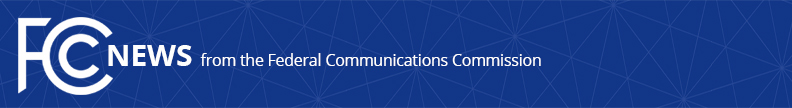 Media Contact: Anne Veigleanne.veigle@fcc.govFor Immediate ReleaseFCC COMMITS OVER $361 MILLION IN ADDITIONAL EMERGENCY CONNECTIVITY FUND SUPPORT TO CONNECT SCHOOLS AND LIBRARIESLatest Wave Brings Total Program Commitments to Nearly $4.2 Billion  -- WASHINGTON, January 10, 2022—The Federal Communications Commission today announced that it is committing $361,037,156.16 in its latest wave of Emergency Connectivity Fund program support.  This round of commitments will support 802 schools, 49 libraries and 8 consortia, which are approved to receive nearly 654,000 connected devices and over 313,000 broadband connections.  Today’s seventh funding wave brings total commitments to nearly $4.2 billion since the program was launched on June 29, 2021, supporting students, school staff, and library patrons in all 50 states, Guam, Puerto Rico, the U.S. Virgin Islands, and the District of Columbia.“Today’s funding announcement will provide 700,000 more schoolchildren with the digital tools they need to connect with teachers and classmates,” said Chairwoman Rosenworcel.  “The Emergency Connectivity Fund is the single largest effort to close the Homework Gap by bringing connectivity and devices to students and library patrons.  The need for this support is apparent in both rural and urban America and I’m pleased to note that with this funding we are supporting communities stretching from Aniak, Alaska to New York City.”The funding can be used to support off-campus learning, such as nightly homework and virtual learning, to ensure students across the country have the necessary support to keep up with their education.  Total commitments to date are supporting over 9,800 schools, 800 libraries, and 100 consortia for over 8.9 million connected devices and over 4.7 million broadband connections.  Today’s announcement includes nearly $155 million in commitments from Window 1 applications and over $206 million in commitments from Window 2 applications. More details about which schools and libraries have received funding commitments can be found at https://www.fcc.gov/emergency-connectivity-fund. Detailed information on the status of Emergency Connectivity Fund applications is available in the Open Data Portal, including applicant details, requested funds, individual product or service details, funding commitment, and funding disbursement information.  Additional information on the Emergency Connectivity Fund program is available at: https://www.emergencyconnectivityfund.org.  The program is administered by the Universal Service Administrative Company, with oversight from and under rules unanimously adopted by the Federal Communications Commission.###
Media Relations: (202) 418-0500 / ASL: (844) 432-2275 / Twitter: @FCC / www.fcc.gov This is an unofficial announcement of Commission action.  Release of the full text of a Commission order constitutes official action.  See MCI v. FCC, 515 F.2d 385 (D.C. Cir. 1974).